بسمه تعالیدانشکده علوم پزشکی اسد آبادمرکز آموزشی درمانی قائم عجمعاونت آموزشی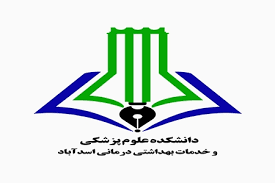 دستورالعمل استفاده از تجارب فراگیران در برنامه ریزی آموزشیانواع تجربیاتی که یک فراگیر در پروسه آموزش بالینی ممکن است با آنها برخورد داشته باشد میتواند شامل تجارب مثبت یا منفی باشد. تجارب مثبت مانند : مواجه با کیس های آموزشی متنوع، شرکت در کلاسهای آموزشی مفید، انجام پروسیجرهای بالینی موفق، رضایتمندی از برنامه های آموزشی بخشها و ....و تجارب منفی مانند : بروز خطا و قصور در انجام فعالیتها و در مواجهه با بیماران، Needle stick شدن و....یکی از روشهای مؤثر کسب دانش و بهبود عملکرد در هر سازمان ، استفاده از تجربیات دیگران است و قدم اول در استفاده از تجربیات ، مستندسازی این تجارب میباشد. لذا لازم دیده شد تا با جمعآوری و تجزیه وتحلیل تجربیات فراگیران در معاونت آموزشی و پژوهشی، از نتایج آنها برای بهبود فرایند آموزش، افزایش دانش و آگاهی سایر فراگیران استفاده شود.هدف : کسب تجربیات ارزشمند توسط فراگیران دیگر بهبود فرآیند اجرای فعالیتها، کاهش زمان و هزینه و عوارض احتمالی جلوگیری از بروز مشکلات مشابه و پرهیز از دوبارهکاریها ، کاهش خطاها تقویت توان تصمیم گیری سایر فراگیران در وضعیتهای مشابهعنوان دستورالعمل : جمع آوری و استفاده از تجربیات فراگیران در برنامه های آموزشیگامهای انجام کار هدف از جمع آوری تجربیات و اهمیت این مسئله توسط کارشناسان آموزشی و اعضای کمیته دانشجویی واحد توسعه آموزش به فراگیران گفته شده و از آنها خواسته شود تا در این برنامه مشارکت کنند.فرمهای مخصوص جهت جمع آوری تجربیات فراگیران توسط کارشناسان آموزشی تهیه شود.فرمهای آماده شده در محلهای مشخص جهت دسترسی فراگیران مانند پاویون و کلاس درسها قرار داده شود. از فراگیران خواسته شود فرمهای پرشده را  به معاونت آموزشی و کارشناس آموزش تحویل دهند. فراگیران می توانند نظرات و فیدبک خود را به صورت شفاهی به معاونت آموزشی و کارشناس آموزشی نیز انتقال دهند. داده های جمع آوری شده در فواصل 6 ماهه مورد تجزیه وتحلیل قرار بگیرند. درصورتی که نتایج تجزیه و تحلیل نشاندهنده یک مسئله و وجود مشکل باشند ، اقدامات لازم در جهت رفع آنها در دستور کار قرار بگیرد. تجربیات بسیار مهم به صورت مدون در اختیار فراگیران قرار بگیرد.تصویب و ابلاغ کننده جناب آقای دکتر سجاد حیدری ریاست محترم بیمارستان                  تاریخ و امضاتایید کننده معصومه رستمی سرپرست معاونت آموزشی                              تاریخ و امضا